Guide de l’enseignantLa veille de Pessa’hTemps d’enseignement suggéré : un coursRésumé : Dans cette unité, nous apprendrons ce qu’est la matsa chemoura ; puis, nous verrons à quoi il faut faire attention lorsque l’on prépare le maror pour le soir du Séder ; nous étudierons également de quoi est composé le ‘harosset, et quelle en est la raison ; nous comprendrons pourquoi nous préparons une épaule et un œuf ; nous évoquerons la préparation d’eau salée pour y tremper le karpass ; nous étudierons les halakhot particulières, lorsque la veille de Pessa’h tombe un Chabbat ; enfin, nous verrons à quel point il est important que les enfants se reposent avant le soir du Séder. Plan du cours :Introduction – Pessa’h chez nousNous dirons aux élèves que d’une famille à l’autre, il n’y a pas deux veilles de Pessa’h identiques. Chez certains, la maison est prête pour Pessa’h deux semaines à l’avance, et il n’y a plus aucune trace de ‘hamets ; d’autres nettoient leur appartement jusqu’à la dernière minute, et même s’ils ont éliminé le ‘hamets gamour, ils doivent encore récurer la chaise du bébé, la voiture, etc.Nous demanderons à chaque élève de décrire brièvement comment se passe la veille de Pessa’h chez lui, en répondant (s’il le souhaite) aux questions de la fiche d’exercices : il pourra raconter ce qui se passe de spécial ce jour-là, ce qu’il aime faire en rapport avec la veille de Pessa’h (préparer le plateau du Séder, brûler le ‘hamets, préparer une étude pour le soir du Séder, faire une bonne sieste l’après-midi, etc.).Déroulement du cours :Exercice 1 - Correspond à l’objectif « Plan du cours », et à l’objectif « Comprendre le texte et ses commentaires »Nous regarderons une vidéo portant sur la cuisson des matsot « לְשֵׁם מַצַּת מִצְוָה », puis nous répondrons aux questions de la fiche d’exercices.Voici le lien vers la vidéo :https://www.youtube.com/watch?v=WATaaigJ5vwExercices 2 et 3 - Correspond à l’objectif « Notions importantes », et à l’objectif « Comprendre le texte et ses commentaires »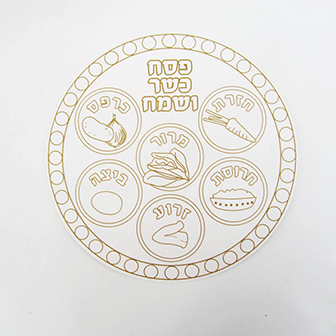 Nous étudierons le contenu du plateau du Séder : nous dessinerons au tableau le plateau du Séder, et nous le compléterons avec l’aide des élèves.  Nous passerons en revue chaque élément du plateau, nous expliquerons ce que chacun d’eux représente et ce qu’il vient nous rappeler, et nous insisterons sur les points nécessaires. Il est important que les élèves participent en lisant au fur et à mesure les halakhot correspondantes :Le maror (halakhot 19-20) – en souvenir du fait que les Égyptiens rendaient nos vies amères. L’usage est de manger de la laitue ou du raifort (‘hazérèt). Il faut veiller à nettoyer le maror pour en retirer les vers à la veille de Pessa’h.Le ‘harossèt (halakhot 21-22) – en souvenir du mortier dont il a la texture et la couleur (et même le goût, d’après certains ...). On le prépare en broyant des noix, des amandes, des pommes, des dattes et des bananes.Le zéroa (halakhot 23-24) – en souvenir du korban Pessa’h. L’épaule est rôtie au feu ou sur des braises. L’œuf (halakhot 23-24) – en souvenir du korban ‘Haguiga. On le fait cuire à l’avance.Le karpass (halakha 26) – juste pour susciter la curiosité et inciter à poser une question ! C’est un légume que l’on trempe dans de l’eau salée ; cette dernière doit être préparée avant l’entrée de la fête.Nous ferons les exercices 2 et 3 de la fiche d’exercices.  Exercice 4 - Correspond à l’objectif « Comprendre le texte et ses commentaires »Nous lirons la halakha 16, et nous analyserons la question de Dan figurant dans la fiche d’exercices : pourquoi appelle-t-on « mitsva » quelque chose qui n’est pas vraiment une mitsva ? Nous donnerons l’exemple d’une fillette qui dit à son amie : « Il faut absolument que tu saches ce qui m’est arrivé », ou un garçon qui déclare à un camarade : « Tu dois absolument venir jouer au foot avec nous contre cette équipe… ». Il est évident que les enfants ne sont pas obligés de le faire, mais leurs amis ont voulu souligner l’importance de leurs propos. Il en va exactement de même ici.Nous répondrons aux questions de la fiche d’exercices.Exercice 5 - Correspond à l’objectif « Comprendre le texte et ses commentaires »Nous évoquerons la règle de « לא אד"ו ראש » et de « לא בד"ו פסח ». (Le premier jour de Roch Hachana ne tombe jamais un dimanche, un mercredi, ou un vendredi ; et le premier jour de Pessa’h ne tombe jamais un lundi, un mercredi, ou un vendredi). Nous préciserons aux élèves que d’après cette règle, le soir du Séder peut tomber Motsaé Chabbat. Nous demanderons aux élèves quels sont les problèmes qui peuvent surgir, lorsque le soir du Séder tombe Motsaé Chabbat. (Par exemple : quand brûle-t-on le ‘hamets ? Comment peut-on cuisiner pour Chabbat ? Toute la maison doit déjà être cachère pour Pessa’h ! Utilise-t-on la vaisselle de Pessa’h ou la vaisselle habituelle ? Il est impossible de se servir de la vaisselle de Pessa’h, car on mange des ‘Halot ! En effet, on a besoin de deux pains [léhem michné] pour les repas de Chabbat, et on ne peut pas manger de la matsa avant Pessa'h ! Etc.) Dans la fiche d’exercices, nous lirons différentes halakhot qui nous enseigneront la différence entre un soir de Séder qui tombe un jour de semaine ordinaire, et un soir de Séder qui tombe Motsaé Chabbat. Nous compléterons le tableau de comparaison figurant dans la fiche d’exercices. Résumé – Le soir du Séder ?Nous dirons aux élèves : « Nous avons étudié dans ce cours les préparatifs du soir du Séder, mais avez-vous déjà réfléchi à ce que signifie l’expression « le soir du Séder » ? Le terme « Séder » signifie « ordre », mais malgré les simanim qui nous indiquent les différentes étapes à suivre, cette soirée n’est pas vraiment « ordonnée » ! Nous écouterons les idées des élèves, puis nous donnerons l’explication suivante :  d’après Rabbi Aharon de Karlin, faire le Séder est une ségoula pour avoir une année ordonnée (et pas seulement une maison ordonnée). De plus, selon le Maharal, le terme « Séder » vient nous suggérer que tout comme cette nuit est ponctuée de simanim nous indiquant l’ordre dans lequel procéder, Hachem dirige le monde selon un certain ordre. Cet ordre nous échappe quelquefois, mais nous avons la conviction que rien ne se passe au hasard.Suggestions d’enseignement, d’explication par l’exemple, et de mise en applicationSchéma du plateau du SéderPartage d’expériences personnellesValeurs à intégrerL’importance des préparatifs pour le soir du Séder - à la fois sur le plan concret (nourriture, simanim, etc.), physique (sommeil), et spirituel (étude).Pour aller plus loin – le korban Pessa’hNous lirons la halakha 15 qui porte sur le korban Pessa’h, et nous en apprendrons un peu plus à ce sujet : le korban Pessa’h est le sacrifice d’un agneau ou d’un chevreau qui fut effectué pour la première fois la nuit où eut lieu la mort des premiers-nés (la dernière plaie), la veille de la sortie d’Égypte. À la suite de cela, ce korban fut offert chaque année, dès le moment où le peuple entra en Érets Israël (le 14 Nissan), et consommé dans la nuit du 15 Nissan – à ‘Hag HaMatsot.Ce sujet peut être largement approfondi ; des informations détaillées sont disponibles sur Internet.Nous regarderons une courte vidéo tournée avant Pessa'h 5775 (2015) dans le Yichouv Adé-Ad, dans la région de Binyamin (à proximité de Shilo et de Shvut Rachel). Cette vidéo montre clairement les différentes étapes de la préparation du korban Pessa’h. Remarque importante pour l’enseignant : vérifiez que le contenu de cette vidéo est adapté aux enfants de votre classe !https://www.youtube.com/watch?v=1tW6JrMSzSg